Verklaring van overeenstemming voor materialen en voorwerpen bestemd om met levensmiddelen in contact te komenDe fabrikant, of zijn in de Gemeenschap gevestigde gevolmachtigde:Naam:				Biodegradable Packaging bvba Volledig adres:	Wiedauwkaai 99B 9000 GentVerklaart dat het hieronder beschreven product:kraft soepkom PE en PLA, kraft deksel PE en PLA, kraft saladekom PE en PLAPET deksel en PP deksel in overeenstemming is met:reglement EU Verordening N° 1935/2004EU Verordening N° 2023/2006EU Verordening N° 10/2011Het hierboven genoemde materiaal, onder normale en te verwachten gebruiksomstandigheden, is in staat:In contact te komen met alle soorten voedsel;migratietesten uitgevoerd (bij BVI) met de simulanten A (10% ethanol), B (3% azijnzuur) en D2 (plantaardige olie of 95% ethanol in combinatie met Iso-octaan)duur en -temperatuur van de behandeling en opslag waarbij het materiaal/voorwerp in aanraking komt met het levensmiddel:Zowel de deksels als de bowls zijn getest bij OM2 (10 dagen 40°C).Langdurig contact met voeding bij kamertemperatuur of lagere temperaturen (koelkast, diepvries). Hier is er geen beperking in tijd.Korte verwarming: maximaal 15 minuten bij 100°C tot maximaal 2 uur bij 70°C. Dit kan microgolf, conventionele oven,….de wetgeving maakt geen onderscheidt in wijze van opwarming. de verhouding tussen de oppervlakte die met levensmiddelen in aanraking komt en het volume, op grond waarvan is bepaald dat het materiaal of voorwerp aan de voorschriften voldoet:Theoretische assumptie dat 1Kg voeding verpakt wordt met 6 dm² verpakkingOnze producten zijn standaard producten, indien deze geschikt zijn voor het verpakken van alle levensmiddelen dan is het niet mogelijk om de reële oppervlakte/volume verhouding voor alle toepassingen te berekenen. Hierdoor baseren wij ons op de hierboven vermelde theoretische assumptie.”Alle testrapporten en certificaten vindt u terug in bijlage bij dit document:CFP-19.147 – CFP-19.148 – CFP-19.149 – CFP-19.150Gedaan te Gent		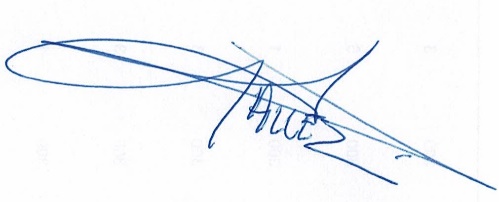 26/11/2019Alexander GallezBiodegradable packaging bvba